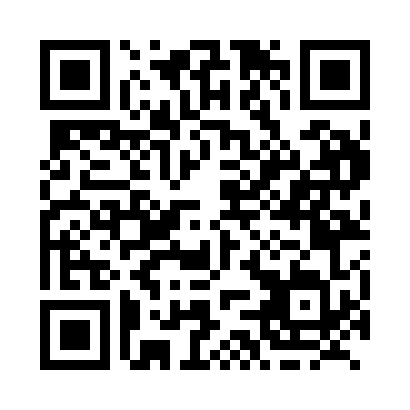 Prayer times for Glenrosa, British Columbia, CanadaWed 1 May 2024 - Fri 31 May 2024High Latitude Method: Angle Based RulePrayer Calculation Method: Islamic Society of North AmericaAsar Calculation Method: HanafiPrayer times provided by https://www.salahtimes.comDateDayFajrSunriseDhuhrAsrMaghribIsha1Wed3:445:3412:566:018:1810:082Thu3:425:3212:566:028:2010:113Fri3:395:3112:556:038:2110:134Sat3:375:2912:556:048:2310:155Sun3:345:2712:556:058:2410:186Mon3:325:2612:556:068:2610:207Tue3:295:2412:556:078:2710:238Wed3:265:2312:556:088:2910:259Thu3:245:2112:556:098:3010:2810Fri3:215:1912:556:108:3110:3011Sat3:195:1812:556:108:3310:3312Sun3:165:1612:556:118:3410:3513Mon3:145:1512:556:128:3610:3814Tue3:115:1412:556:138:3710:4015Wed3:095:1212:556:148:3910:4316Thu3:065:1112:556:158:4010:4517Fri3:045:1012:556:158:4110:4818Sat3:025:0812:556:168:4310:4919Sun3:015:0712:556:178:4410:5020Mon3:015:0612:556:188:4510:5021Tue3:005:0512:556:198:4710:5122Wed3:005:0412:556:198:4810:5223Thu2:595:0312:566:208:4910:5224Fri2:595:0212:566:218:5010:5325Sat2:585:0112:566:218:5110:5426Sun2:585:0012:566:228:5310:5427Mon2:574:5912:566:238:5410:5528Tue2:574:5812:566:248:5510:5629Wed2:574:5712:566:248:5610:5630Thu2:564:5612:566:258:5710:5731Fri2:564:5512:576:258:5810:57